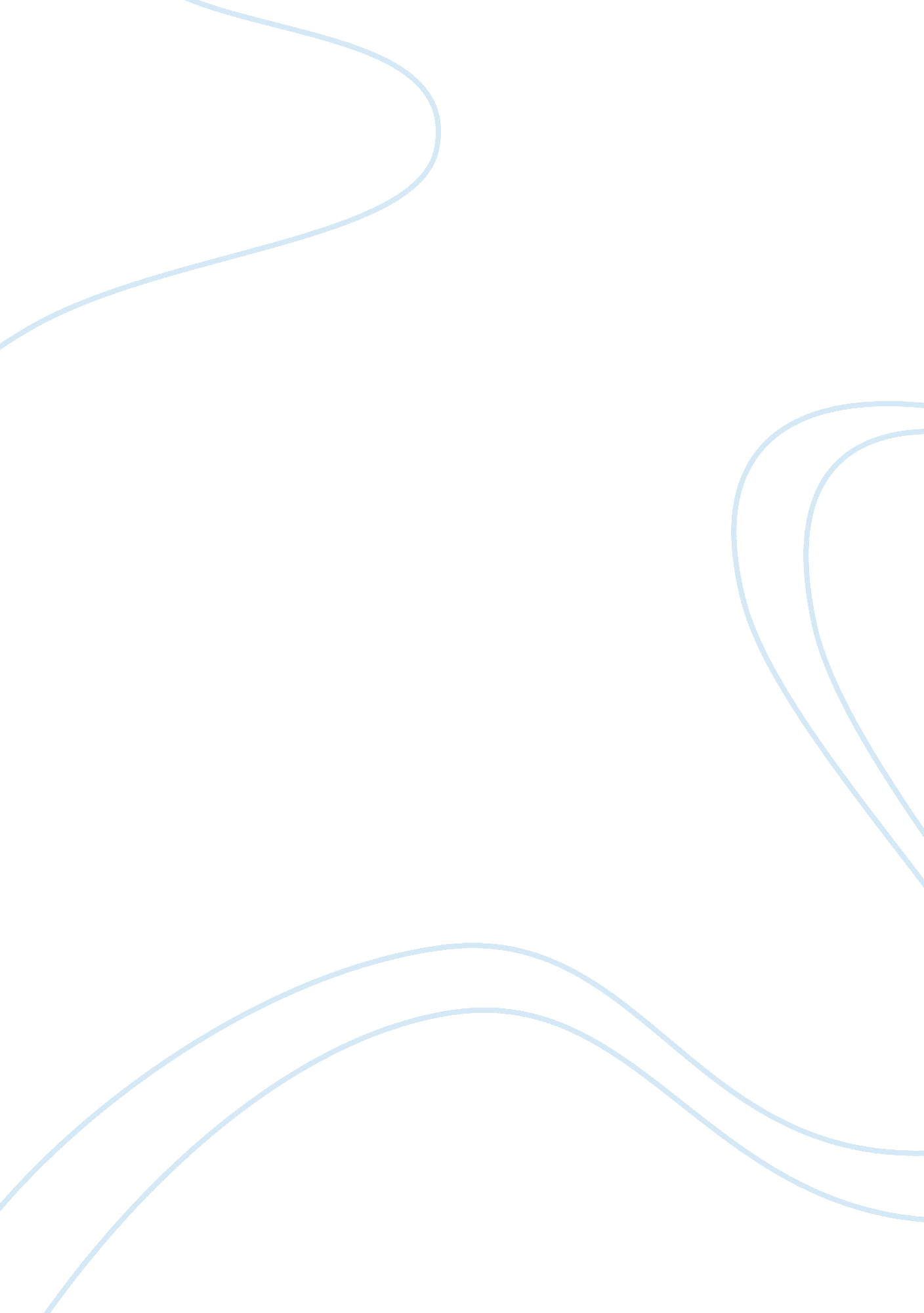 Research paper on method usedProfession, Student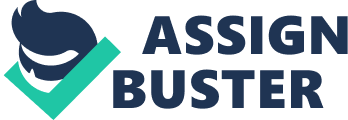 \n[toc title="Table of Contents"]\n \n \t Literature review \n \t Data collection method used \n \t Data analysis \n \t Results \n \t Discussion \n \n[/toc]\n \n The abstract of this article provides a brief synopsis of the main role of the article. It introduces us to a qualitative analysis that was done by 24 students in a two credit. The findings that these groups of students got developed an understanding of the main complexity and competence of the advanced nurse practice role. Basically, this article explored a qualitative study role from registered nurses to advanced practice nurses. The core purpose of the qualitative study was to explain the transition role beginning from the APN students that have been enrolled in the graduate development course. In my own opinion, this abstract does not give us a full picture of what will be covered in the study. I feel that the abstract should have provided a clear synopsis that will help the reader to have a depiction of the study. Literature review According to the literature review of this article, during the educational program, the Role transition from RN to APN begins and continues throughout the first few years of practice. This point continues to argue that, APN training is a time of change, with RNs careworn to practice and learn in a different nursing role. The literature review is well written and there are no signs of biasness that have been addressed. According to this article, the method that was used in this qualitative analysis study is qualitative research paradigm. This method was used to designate and construe multidimensional phenomena. The research question was addressed through thematic analysis. The techniques that have been used in this study has enabled the themes to arise from the student’s own words in explaining the phenomena in question, instead of imposing themes from a present hypothetical framework. The method that has been used in this study was efficient and effective for the study. This is because it gave good results. Data collection method used As stipulated in this article, data was obtained from 24 final papers that had been written by students. These papers had been written based on the interview that the students had done to the APN. The main purpose of the interview was to help the students synthesize the main competence of APN. This method of data collection in this study was not good. This is because it did not produce absolute results that will help in determining the main role of APN and RN. Data analysis According to this article, in order to maintain participant anonymity, an assistant trained researcher was identified. The software that was used to analyse the data was Atlas. ti5. 0. During the analysis, papers from 24 students were read in their completeness; then reread line-by-line while coding. According to the article, after coding the first 10 papers, themes began to emerge. After reflection and discussion, the canvassers reread the initial papers to reassure whether coding was accurate. Finally, analyzes of the content and context of the codes were done using reflective thinking and thought processing to categorize the items. The software that has been used in the analysis of this study is very effective. This is because it reads twice while coding to ensure accuracy. Results According to the results presented in this study, Of the 24 students that were participating in the study, 95. 8% of them were white and female. Their average age was established to be 35, with a range of 24 to 45 years. On the other hand, 62. 5% students had been registered nurses for fewer than ten years, and 66. 7% worked full-time. 58. 3% had erstwhile on-line course learning. Discussion The final findings in this study according to this article are similar to others. This is because they present an insight into the experience of APN role transition. One thing that has been emphasized in this discussion is the capability and competence that need to be considered while trying to consider the complex role of the nurse practitioner and development that can begin during the educational process. Something else that has been discussed is the role of transition that is said to be a difficult process involving building on the attitudes and values from the baccalaureate level. According to the results, this article argues that behaviors of preceptors usually enhance critical thinking in graduate nursing students resulting to facilitation role transition. 